ООО «АЙТИ ПАРТНЕР»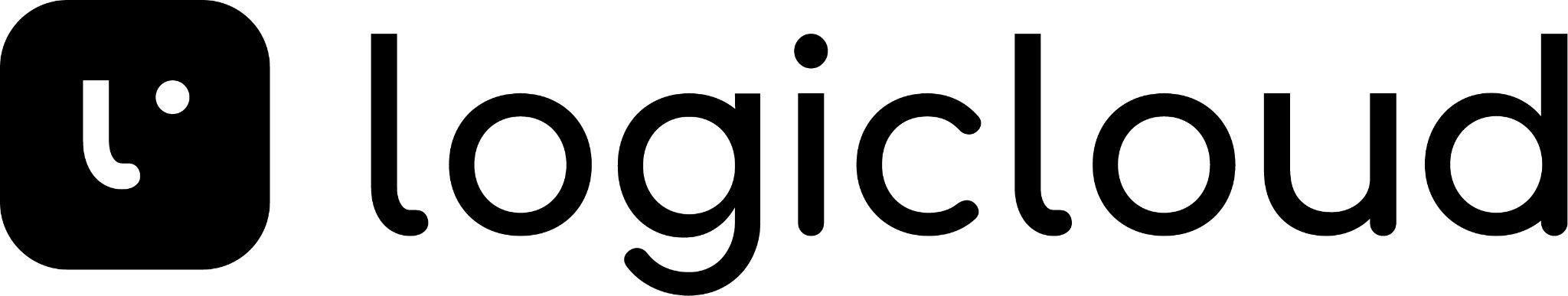 Юр. Адрес: г. Тверь, ул. Трехсвятская, д. 35Б, офис 407ОГРН: 1206900001087Бриф на поисковое продвижение сайтаЗаполнение брифа – один из важнейших этапов в процессе подготовки поискового продвижения.Уделите брифу должное внимание и максимально подробно ответьте на приведённые вопросы в свободной форме. Полученная посредством брифа информация позволит нам наилучшим образом сформировать представление о компании, потребностях Вашего бизнеса, целях и задачах.При заполнении просим использовать корректные данные и действительную информацию. Обращаем Ваше внимание, что информация, передаваемая Вами через бриф, конфиденциальна и передаче третьим лицам не подлежит.Контактная информацияО компанииО сайтеБлагодарим Вас за время и внимание, уделённое заполнению брифа.
Отправьте нам заполненный бриф по электронному адресу: sale@logicloud.ru
Если возникли вопросы, пожалуйста, звоните по телефону 8 (4822) 75-11-85.Название организацииКонтактное лицоТелефонE-mailУдобное время для звонкаАдрес сайтаРод деятельности компанииПродвигаемые товары/услугиВаши конкурентные преимущества и сильные стороныУровень цен, скидки, акции, специальные предложенияОпт/розницаЕсть ли сезонность у бизнеса или его отдельных направлений?Кто ваши клиенты? Опишите портрет потенциального покупателя: его пол, возраст, уровень дохода, потребности, боли, страхиВаши основные конкурентыПеречислите 2-3 конкурентовПо возможности охарактеризуйте их сильные и слабые стороны. Укажите адреса сайтовДругая информация, которую мы не учлиУслугами какого хостинг-провайдера вы пользуетесь?Какая система управления сайтом (CMS) используется? Срок существования сайта на продвигаемом доменном имениКакие еще каналы рекламы вы используете?Установлены ли на сайте Яндекс Метрика и Google AnalyticsЧего вы ждете от продвижения (повышение трафика на сайте/ вывод запросов в ТОП / увеличение числа обращений / снижение стоимости посетителя сайта, прочие KPI)?Есть ли список интересующих вас запросов (семантическое ядро)? Если нет, то укажите приоритетные направления деятельности вашего бизнеса.По какому региону предполагается продвижение?Укажите ориентировочный бюджет рекламной кампании в месяц. Например: от 25 до 45 тысяч рублей, от 45 до 80 тысяч рублей, свыше 80 тысяч рублей.Имеются ли сайты, на которых указаны аналогичные контакты, что и на продвигаемом сайте (телефон, адрес, схема проезда, e-mail и прочее)?Планируете ли вы в будущем расширять регионы продвижения? Если да, то укажите интересующие вас регионы.Производите ли вы какие-либо работы с сайтом и как часто (редизайн / добавление страниц / обновление контента)?Имеется ли у вас FTP-доступ и/или доступ к хостингу?Кто был предыдущий исполнитель (агентство, фрилансер, другое)?Какова причина смены исполнителя?Интересуют ли дополнительно услуги контекстной рекламы (Яндекс.Директ, Google AdWords)?